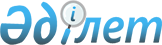 Об утверждении методики определения стоимости услуг, закупаемых для проведения государственной информационной политики в средствах массовой информации на территории Туркестанской областиПостановление акимата Туркестанской области от 3 января 2024 года № 1
      В соответствии со статьей 27 Закона Республики Казахстан "О местном государственном управлении и самоуправлении в Республике Казахстан", подпунктом 4-1) статьи 4-4 Закона Республики Казахстан "О средствах массовой информации" и приказом исполняющего обязанности Министра информации и общественного развития Республики Казахстан от 19 мая 2021 года № 173 "Об утверждении типовой методики определения стоимости услуг, закупаемых для проведения государственной информационной политики в средствах массовой информации на региональном уровне" (зарегестрирован в Реестре государственной регистрации нормативных провавых актов за № 22807), акимат Туркестанской области ПОСТАНОВЛЯЕТ:
      1. Утвердить прилагаемую методику определения стоимости услуг, закупаемых для проведения государственной информационной политики в средствах массовой информации на территории Туркестанской области.
      2. Государственному учреждению "Управление общественного развития Туркестанской области" в порядке, установленном законодательством порядке Республики Казахстан обеспечить:
      1) в течении пяти рабочих дней со дня подписания настоящего постановления направить его копии в электронном виде на казахском и русском языках в филиал Республиканского государственного предприятия на праве хозяйственного ведения "Институт законодательства и правовой информации Республики Казахстан" Министерства юстиции Республики Казахстан по Туркестанской области для офицального опубликования в Эталонный контрольный банк нормативных правовых актов Республики Казахстан;
      2) после официльного опубликования настоящего постановления обеспечить его размещение на интернет-ресурсе акимата Туркестанской области.
      3. Контроль за исполнением настоящего постановления возложить на курирующего заместителя акима области.
      4. Настоящее постановление вводится в действие по истечении десяти календарных дней после дня его первого офицального опубликования. Методика определения стоимости услуг, закупаемых для проведения государственной информационной политики в средствах массовой информации на территории Туркестанской области
      1. Настоящая Методика определения стоимости услуг, закупаемых для проведения государственной информационной политики в средствах массовой информации на территории Туркестанской области (далее - Методика), разработана в соответствии с подпунктом 4-1) статьи 4-4 Закона Республики Казахстан "О средствах массовой информации" и приказом исполняющего обязанности Министра информации и общественного развития Республики Казахстан от 19 мая 2021 года № 173 "Об утверждении типовой методики определения стоимости услуг, закупаемых для проведения государственной информационной политики в средствах массовой информации на региональном уровне" (зарегистрирован в Реестре государственной регистрации нормативных правовых актов за № 22807) и устанавливает алгоритм определения стоимости услуг, закупаемых для проведения государственной информационной политики в средствах массовой информации на территории Туркестанской области.
      2. Стоимость услуг, закупаемых для проведения государственной информационной политики в средствах массовой информации на территории Туркестанской области (далее – услуга), определяется в зависимости от базовых цен на услуги, закупаемых для проведения государственной информационной политики в средствах массовой информации за счет средств местного бюджета для каждого отдельного вида услуги средств массовой информации согласно приложению к настоящей Методике.
      3. Стоимость услуги в периодических печатных изданиях определяется по формуле:
      1) для газет по формуле Pn=Bn x V x Kq, где:
      Pn (price) – стоимость услуги в газетах с учетом налога на добавленную стоимость;
      Bn – базовая цена за один квадратный сантиметр услуги, размещаемой в газете;
      V – объем услуги, размещаемой в газете, исчисляемой в квадратных сантиметрах;
      Kq – поправочный коэффициент на тираж газеты:
      до 200 000 экземпляров – 1,3;
      до 100 000 экземпляров – 1,15;
      до 50 000 экземпляров – 1;
      до 30 000 экземпляров – 0,9;
      до 20 000 экземпляров – 0,8;
      до 10 000 экземпляров – 0,65;
      до 5 000 экземпляров – 0,5;
      2) для журналов по формуле Pm=Bm x V x Kq, где:
      Pm (price) – стоимость услуги в журналах с учетом налога на добавленную стоимость;
      Bm – базовая цена за один квадратный сантиметр услуги, размещаемой в журнале;
      V – объем услуги, размещаемой в журнале, исчисляемой в квадратных сантиметрах;
      Kq – поправочный коэффициент на тираж журнала:
      до 15 000 экземпляров – 1,2;
      до 10 000 экземпляров – 1,1;
      до 8 000 экземпляров – 1;
      до 5 000 экземпляров – 0,9;
      до 3 000 экземпляров – 0,8;
      до 1 000 экземпляров – 0,7.
      4. Стоимость услуги в интернет-ресурсе определяется по формуле Pi=Bi x V x Kq, где:
      Pi (price) – стоимость услуги в интернет-ресурсе с учетом налога на добавленную стоимость;
      Bi – базовая цена за один символ, секунду, минуту, штуку услуги, размещаемой в интернет-ресурсе;
      V – объем услуги, размещаемой в интернет-ресурсе, исчисляемой в символах, секундах, минутах, штуках;
      Kq – поправочный коэффициент для учета среднемесячного количества посещений интернет-ресурса уникальными пользователями:
      до 500 000 посетителей в месяц – 1;
      до 1 000 000 посетителей в месяц – 1,1;
      до 2 000 000 посетителей в месяц – 1,2;
      до 5 000 000 посетителей в месяц – 1,3;
      свыше 5 000 000 посетителей в месяц – 1,4.
      5. Стоимость услуги на телевидении определяется по формуле Ptv=Btv x V, где:
      Ptv (price) – стоимость услуги на телевидении с учетом налога на добавленную стоимость;
      Btv – базовая цена за одну секунду, минуту, серию услуги, размещаемой на телевидении;
      V – объем услуги, размещаемой на телевидении, исчисляемой в секундах, минутах, сериях.
      В случае если при формировании государственного информационного заказа не учитываются разделения по жанрам услуг на телевидении, то стоимость услуг на телевидении рассчитывается по базовой цене (Btv).
      6. Стоимость услуги на радиоканале определяется по формуле Pr=Br x V, где:
      Pr (price) – стоимость услуги на радиоканале с учетом налога на добавленную стоимость;
      Br – базовая цена за одну секунду, минуту услуги, размещаемой на радиоканале;
      V – объем услуги, размещаемой на радиоканале, исчисляемый в секундах, минутах. Базовые цены для каждого вида услуги, закупаемых для проведения государственной информационной политики в средствах массовой информации на территории Туркестанской области
      Примечание: 
      * В случае если при формировании государственного информационного заказа не учитываются разделения по жанрам телевизионных программ, то стоимость производства и размещения телевизионных программ будет базовой (Btv).
					© 2012. РГП на ПХВ «Институт законодательства и правовой информации Республики Казахстан» Министерства юстиции Республики Казахстан
				
      Аким области

Д. Сатыбалды
Приложение к постановлению
акимата Туркестанской области
от 3 января 2024 года № 1Приложение к Методике
определения стоимости услуг,
закупаемых для проведения
государственной информационной
политики в средствах массовой
информации на территории
Туркестанской области
№
Наименование услуги
Единица измерения
Базовая цена (тенге) на 2023 год
Базовая цена (тенге) на 2024 год и последую-щие годы
1
Услуга (изготовление и размещение информационных материалов) в периодических печатных изданиях (газета), распространяемых на территории Республики Казахстан (Bn)
квадратный сантиметр
400
400
2
Услуга (изготовление и размещение информационных материалов) в периодических печатных изданиях (газета), распространяемых на территории Туркестанской области (Bn)
квадратный сантиметр
292
304
3
Услуга (изготовление и размещение информационных материалов) в периодических печатных изданиях (газета), распространяемых на территории городов и районов Туркестанской области (Bn)
квадратный сантиметр
156
162
4
Услуга (изготовление и размещение информационных материалов) в периодических печатных изданиях (журнал), распространяемых на территории Туркестанской области (Bm)
квадратный сантиметр
280
280
5
Услуга (изготовление и размещение информационного материала) в интернет-ресурсе, освещающие вопросы республиканского значания (Bi)
символ
38
38
6
Услуга (изготовление и размещение информационного материала) в интернет-ресурсе, освещающие вопросы регионального значения (Bi)
символ
6,2
6,5
7
Услуга (изготовление и размещение информационно-аналитических программ) на телевидении, включенных в перечень обязательных теле-, радиоканалов распространяемых на территории Республики Казахстан (Btv)
минута
39 500 (в том числе услуги размещения 10 000)
39 500 (в том числе услуги размещения 10 000)
8
Услуга (изготовление и размещение новостных сюжетов) на телевидении, включенных в перечень обязательных теле-, радиоканалов распространяемых на территории Республики Казахстан (Btv)
минута
*60 812 (в том числе услуги размещения 10 000)
*60 812 (в том числе услуги размещения 10 000 )
9
Услуга (изготовление и размещение развлекательных шоу, музыкальных, юмористических программ) на телевидении, включенных в перечень обязательных теле-, радиоканалов распространяемых на территории Республики Казахстан (Btv)
минута
85 000 (в том числе услуги размещения 10 000)
85 000 (в том числе услуги размещения 10 000)
10
Услуга (изготовление и размещение реалити шоу) на телевидении, включенных в перечень обязательных теле-, радиоканалов распространяемых на территории Республики Казахстан (Btv)
минута
72 500 (в том числе услуги размещения 10 000)
72 500 (в том числе услуги размещения 10 000)
11
Услуга (изготовление и размещение телевизионных программ) на телевидении, включенных в перечень обязательных теле-, радиоканалов распространяемых на территории Республики Казахстан (Btv)
минута
*60 812 (в том числе услуги размещения 10 000)
*60 812 (в том числе услуги размещения 10 000 )
12
Услуга (изготовление и размещение ток шоу) на телевидении, включенных в перечень обязательных теле-, радиоканалов распространяемых на территории Республики Казахстан (Btv)
минута
46 250 (в том числе услуги размещения 10 000)
46 250 (в том числе услуги размещения 10 000)
13
Услуга (изготовление и размещение документальных фильмов) на телевидении, включенных в перечень обязательных теле-, радиоканалов распространяемых на территории Республики Казахстан (Btv)
минута
187 500
187 500
14
Услуга (изготовление и размещение видеороликов) на телевидении, включенных в перечень обязательных теле-, радиоканалов распространяемых на территории Республики Казахстан (Btv)
секунда
22 000
22 000
15
Услуга (изготовление и размещение информационно-аналитических программ) на телевидении, включенных в перечень теле-, радиоканалов свободного доступа, распространяемых национальным оператором телерадиовещания на территории Туркестанской области, за исключением телеканалов, входящих в перечень обязательных теле-, радиоканалов (Btv)
минута
46 267 (в том числе услуги размещения 22 264)
47 467 (в том числе услуги размещения 22 833)
16
Услуга (изготовление и размещение новостных сюжетов) на телевидении, включенных в перечень теле-, радиоканалов свободного доступа, распространяемых национальным оператором телерадиовещания на территории Туркестанской области, за исключением телеканалов, входящих в перечень обязательных теле-, радиоканалов (Btv)
минута
34 250
35 167
17
Услуга (изготовление и размещение образовательных программ) на телевидении, включенных в перечень теле-, радиоканалов свободного доступа, распространяемых национальным оператором телерадиовещания на территории Туркестанской области, за исключением телеканалов, входящих в перечень обязательных теле-, радиоканалов (Btv)
минута
28 600 (в том числе услуги размещения 13 433 )
29 467 (в том числе услуги размещения 13 833 )
18
Услуга (изготовление и размещение познавательных программ) на телевидении, включенных в перечень теле-, радиоканалов свободного доступа, распространяемых национальным оператором телерадиовещания на территории Туркестанской области, за исключением телеканалов, входящих в перечень обязательных теле-, радиоканалов (Btv)
минута
32 600 (в том числе услуги размещения 15 433)
33 467 (в том числе услуги размещения 15 833)
19
Услуга (изготовление и размещение телевизионных программ) на телевидении, включенных в перечень теле-, радиоканалов свободного доступа, распространяемых национальным оператором телерадиовещания на территории Туркестанской области, за исключением телеканалов, входящих в перечень обязательных теле-, радиоканалов (Btv)
минута
*42 933 (в том числе услуги размещения 20 600 )
* 44 133 (в том числе услуги размещения 21 167)
20
Услуга (изготовление и размещение ток шоу) на телевидении, включенных в перечень теле-, радиоканалов свободного доступа, распространяемых национальным оператором телерадиовещания на территории Туркестанской области, за исключением телеканалов, входящих в перечень обязательных теле-, радиоканалов (Btv)
минута
61 500 (в том числе услуги размещения 30 500 )
63 500 (в том числе услуги размещения 31 500 )
21
Услуга (изготовление и размещение реалити шоу) на телевидении, включенных в перечень теле-, радиоканалов свободного доступа, распространяемых национальным оператором телерадиовещания на территории Туркестанской области, за исключением телеканалов, входящих в перечень обязательных теле-, радиоканалов (Btv)
минута
113 000
116 000
22
Услуга (изготовление и размещение документальных фильмов) на телевидении, включенных в перечень теле-, радиоканалов свободного доступа, распространяемых национальным оператором телерадиовещания на территории Туркестанской области, за исключением телеканалов, входящих в перечень обязательных теле-, радиоканалов (Btv)
минута
72000
74000
23
Услуга (изготовление и размещение анимационных фильмов) на телевидении, включенных в перечень теле-, радиоканалов свободного доступа, распространяемых национальным оператором телерадиовещания на территории Туркестанской области, за исключением телеканалов, входящих в перечень обязательных теле-, радиоканалов (Btv)
минута
226 000 (в том числе услуги размещения 113 000)
232 000 (в том числе услуги размещения 116 000)
24
Услуга (изготовление и размещение видеороликов) на телевидении, включенных в перечень теле-, радиоканалов свободного доступа, распространяемых национальным оператором телерадиовещания на территории Туркестанской области, за исключением телеканалов, входящих в перечень обязательных теле-, радиоканалов (Btv)
секунда
17 300 (в том числе услуги размещения 1800)
17 850 (в том числе услуги размещения 1850)
25
Услуга (изготовление и размещение односезонной сериальной продукции) на телевидении, включенных в перечень теле-, радиоканалов свободного доступа, распространяемых национальным оператором телерадиовещания на территории Туркестанской области, за исключением телеканалов, входящих в перечень обязательных теле-, радиоканалов (Btv)
минута
1 025 000
1 050 000
26
Услуга (изготовление и размещение информационно-аналитических программ, новостных сюжетов) на телевидении, включенных в перечень теле-, радиоканалов свободного доступа, распространяемых национальным оператором телерадиовещания на территории городов и районов Туркестанской области, за исключением телеканалов, входящих в перечень обязательных теле-, радиоканалов (Btv)
минута
10 400
10 816
27
Обеспечение сопровождения сурдопереводом транслирования новостных телепередач (Btv)
минута
2684
2791
28
Услуга (изготовление и размещение информационных программ) на радиоканале, распространяемых на территории Туркестанской области (Br)
минута
13 000
20 000
29
Услуга (изготовление и размещение аудиороликов) на радиоканале, распространяемых на территории Туркестанской области (Br)
секунда
508
508